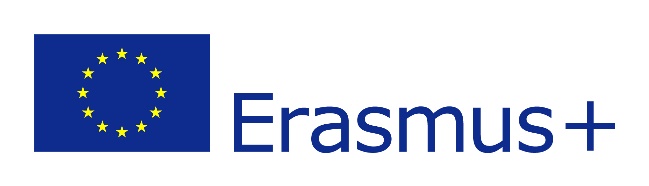 ATTENDANCE CERTIFICATESTAFF MOBILITY FOR TEACHING (STA)It is hereby certified that(participant’s name, surname)from Daugavpils University (LV DAUGAVP01), Latvia has participated in European Union Erasmus+ programme at (full legal name of the host institution, Erasmus code, country)
from dd/mm/yyyy until dd/mm/yyyy
and has delivered lectures (8 academic hours in total) according to the agreed programme before the mobility.Mobility type:          Physical      Virtual     BlendedDate/s or period of virtual component ((if applicable): from dd/mm/yyyy until dd/mm/yyyyName, surname of signatory: ___________________________________ Position: ____________________________________Signature: ______________________
Date:Stamp: 